Figure 1. planting design for FFN private landowner trials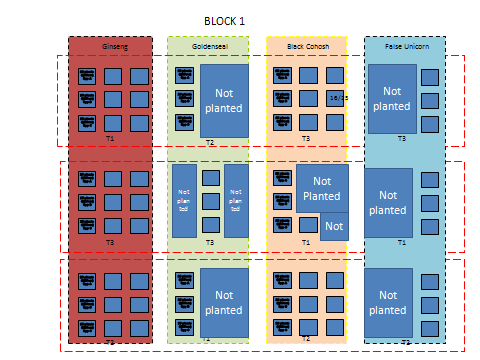 Figure 2. Block 1 of large planting scheme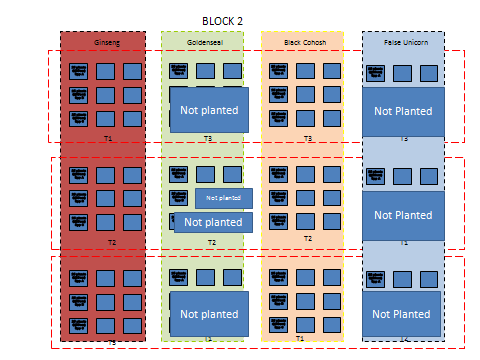 Figure 3. Block 2 of large planting scheme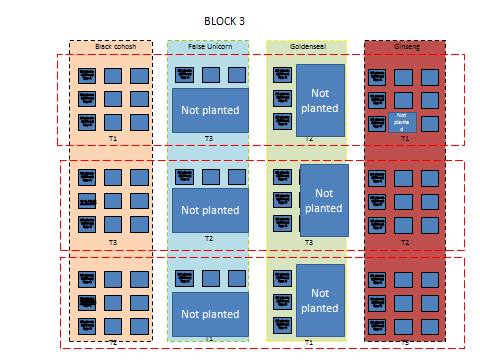 Figure 4. Block 3 of large planting schemeFigure 5. Relationship between ginseng root weight and vegetation weights of plants harvested from the UGA experimental forest in 2011.Figure 6. Relationship between false unicorn root weight and vegetation weights of plants harvested from the UGA experimental forest in 2011.Figure 7. Relationship between goldenseal root weights and vegetation weights of plants harvested from the UGA experimental forest planting in 2011.Figure 8. Relationship between ginseng root and vegetation weights of plants harvested from Catawba Sustainability Center in 2012Figure 9. Relationship between green root weight and number of leaflets for ginseng plants harvested from the Catawba Sustainability Center in 2012.Figure 10. Relationship between goldenseal green root weights and green leaf weights for plants harvested from the Catawba Sustainability Center plantings in 2012.Figure 11. Relationship between goldenseal green leaf diameter (cm) and green root weights (grams) for plants harvested from the Catawba Sustainability Center plantings in 2012 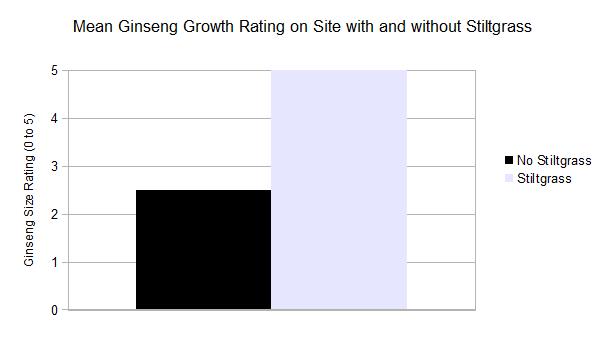 Figure 12. Ginseng growth in sites with and without Japanese stilt grass suggests that the invasive plant may improve ginseng production. Table 1. Soil and other ecological factors of planting sites for FFN participants, including the McCormick Farm.Table 2. Soil conditions of the three sites on the UGA forest that were planted.Table 3. Overall plant survival of species planted by private landowners of the FFN.Table 4. 2012 survival of species planted at the McCormick farm in 2010, reported by treatment.Table 5. Overall plant survival of species planted at the UGA experimental forest in 2010, reported by treatment.Table 6. Demographic characteristics of FFN participants, and potential forest farmers.Table 7. Descriptive statistics for ginseng root and vegetation harvested from the UGA experimental forest plantings in 2011.Table 8. Descriptive statistics for false unicorn root and vegetation harvested from the UGA experimental forest plantings in 2011.Table 9. Descriptive statistics for goldenseal root and vegetation harvested from the UGA experimental forest plantings in 2011.<--- 1 m ---><1m>Ginseng GI)1/2 meterBC1/2 meterFU1/2 meterVS1/2 meterGO1/2 meterGI1/2 meter1/2 meter1/2 meter1/2 meter1/2 meter1/2 meterGoldenseal (GO)1/2 meterGI1/2 meterBC1/2 meterFU1/2 meterVS1/2 meterGO1/2 meter1/2 meter1/2 meter1/2 meter1/2 meter1/2 meterVA Snakeroot (VS)1/2 meterGO1/2 meterGI1/2 meterBC1/2 meterFU1/2 meterVS1/2 meter1/2 meter1/2 meter1/2 meter1/2 meter1/2 meterF. Unicorn (FU)VSGOGIBCFU1/2 meterBlack Cohosh (BC)FUVSGOGIBCLocationP (lb/ac)P (lb/ac)K (lb/ac)Ca (lb/ac)Mg (lb/ac)Zn (ppm)Mn (ppm)Cu (ppm)Fe (ppm)B (ppm)pHAR416116128793741.212.50.46.30.86.8BH696961745116111.80.23.80.66.71BK5787814041892.518.90.28.10.35.9BW44242141541.25.20.516.70.25CSC41441447031311.79.70.317.10.25.4DF41351352961132.7170.2430.25.1DM4136136549119110.20.38.90.25.3DR638338311194931.510.50.5330.55.5GS4101101283761.613.50.327.50.24.9JB918218273773445.132.80.210.71.46.8JL420220220943672.78.60.23.80.56.5JW51531535581792.211.20.524.50.25.1LG1112512511101641.413.20.213.30.35.6MF-B1-T197272570861.613.50.27.70.25.2MF-B2-T197272570861.613.50.27.70.25.2MF-B3-T11499997891171.416.70.28.80.35.3RG919319319311520.914.80.350.46.8SW51531535581792.211.20.524.50.25.1TV41541547231241.45.40.215.70.25.1minimum4.042.042.0141.054.00.95.20.23.80.24.9mean6.3141.1141.11336.8182.31.813.20.315.10.45.6maximum14.0383.0383.07377.0493.05.132.80.543.01.46.8LocationBuffer IndexCEC (meq/100g)CEC (meq/100g)% Acidity% Base Saturation% Cation Saturation% Mg Saturation% K SaturationFSQI ValueSlope %AspectAR6.4990.799.379.917.12.3105164BH6.2710.710.77.292.881.58.92.3950305BK6.145.95.9267459.113.11.7131314BW5.784.34.385.414.68.25.21.3122538CSC5.875.65.655.944.131.29.63.3757336DF5.814.94.971.828.215.19.53.5123052DM5.924.94.958.341.728.1103.6134730DR6.097.27.225.774.33928.46.97119GS5.675.55.5792112.95.72.4JB6.3420.420.41.898.390.26.91.1740280JL6.277.87.89.990.167.319.53.3824245JW5.597.17.167.432.619.510.32.8935260LG5.886.76.746.153.941.410.12.4122528MF-B1-T160.14.24.255.344.7348.52.21292MF-B2-T160.14.24.255.344.7348.52.2112300MF-B3-T15.925.45.452.547.536.38.92.3123352RG6.375.95.93.19782.110.74.2122331SW5.597.17.167.432.619.510.32.8935260TV5.816658.241.8308.53.3734270minimum5.64.24.20.714.68.25.21.17.02.0mean11.77.07.043.556.542.611.02.810.129.6maximum60.120.420.485.499.390.228.46.913.057.0LocationSlope PositionOak SI (ft)Oak SI (ft)Elevation (ft)AR27070BH465651914BK480802117BW175752568CSC260602131DF375752580DM580802316DR250502111GS2578JB260602020JL360602899JW565651819LG275752788MF-B1-T1475751800MF-B2-T1372721800MF-B3-T1375751800RG475751905SW565652774TV260602751minimum1.050.050.01800.0mean3.168.768.72259.5maximum5.080.080.02899.0BlockBlockBlock123pH (soil water)4.77c5.07b5.74apH (CaCl2)4.04c4.28b5.03ag-C/100 g-soil3.39b3.29b11.98ag-N/100 g-soil0.13b0.13b0.48aC:N25.93a25.67a24.24ameq Ortho-P/100g-soil1.07a0.66a0.75ameq Ca/100g-soil1.15b0.97b3.69ameq K/100g-soil0.16b0.15b0.24acmol exchangeable acidity/kg-soil1.46a1.04b0.21cmeq CEC/100g-soil3.23b2.71b5.42a% base saturation53.7b60.7b95.2aSpeciesMean (Std Dev)Ginseng11.4 (6.5)Goldenseal14.6 (6)Virginia Snakeroot3.9 (4.9)False unicorn0Black cohosh0TreatmentTreatmentTreatmentSpeciesT1 – No DisturbT2 – RakeT3 – TillMeanBlack cohosh0000False unicorn10.1 (3.4)12.8 (4.6)15.0 (2.6)12.63 (3.53)Ginseng10.6 (3.9)10.5 (4.8)6.0 (3.6)9.0 (4.1)Goldenseal10.9 (4)7.9 (3.8)7.6 (3.5)8.8 (3.76)TreatmentTreatmentTreatmentSpeciesT1 – No DisturbT2 – RakeT3 – TillMeanBlack cohosh001.10.4False unicorn18.9 (2.9)17.4 (1.7)17.6 (3.4)17.9 (2.7)Ginseng5.8 (2.2)7.4 (3.9)9.3 (3.5)7.5 (3.2)Goldenseal5.6 (5.7)10.3 (3.4)10.1 (5.0)8.7 (4.7)CharacteristicResponse CategoryMeanPercent of RespondentsPrimary motivations for collaborative conservation partnership membership*Environmental79%Primary motivations for collaborative conservation partnership membership*Educational79%Primary motivations for collaborative conservation partnership membership*Economic46%Primary motivations for collaborative conservation partnership membership*Social44%Initial information source about collaborative conservation partnershipWord of mouth46%Initial information source about collaborative conservation partnershipPresentation25%Initial information source about collaborative conservation partnershipOther organization16%Initial information source about collaborative conservation partnershipAdvertisement15%Belong to multiple conservation groups60%GenderMale59%GenderFemale36%GenderBoth (a couple)5%Household Annual Income$55,000-$99,000Age55-64RaceEducational AttainmentBachelor's DegreeAcres forestland owned95Years of land tenure24Primary residence75%Primary ownership motivationsLive therePrimary ownership motivationsAppreciate the woods/aesthetics/privacyPrimary ownership motivationsRecreationMost common harvest objectivesImprove forest health44%Most common harvest objectivesAchieve objectives in management plan44%Most common harvest objectivesObtain products for personal use41%Primary land management information sourcesVirginia Department of Forestry87%Primary land management information sourcesConservation organizations57%Primary land management information sourcesExtension/university personnel55%Primary land management information sourcesPrivate consultant49%Diffusion of Innovations Adopter CategoriesInnovators53%Diffusion of Innovations Adopter CategoriesMajority21%Diffusion of Innovations Adopter CategoriesLaggards26%TotalRootVegetationCountCount158158158meanmean0.3860.1200.265maximummaximum1.7790.7591.197minimumminimum0.1110.0010.049skewskew3.0782.8263.036kurtosiskurtosis12.69610.63814.255variancevariance0.0600.0130.020std. deviationstd. deviation0.2460.1150.143Pearson        0.820TotalRootVegetationCount161161161Min0.500.500.00Max16.0015.505.00Mean3.522.530.99Stdev2.742.350.86Variance7.525.540.73Pearsons0.31TotalRootVegetationCount828282Min0.500Max422Mean1.430.880.55Stdev0.690.440.40Variance0.480.190.16Pearsons0.37